ANNUAL QUALITY ASSURANCE REPORTACADEMIC SESSION  2016–2017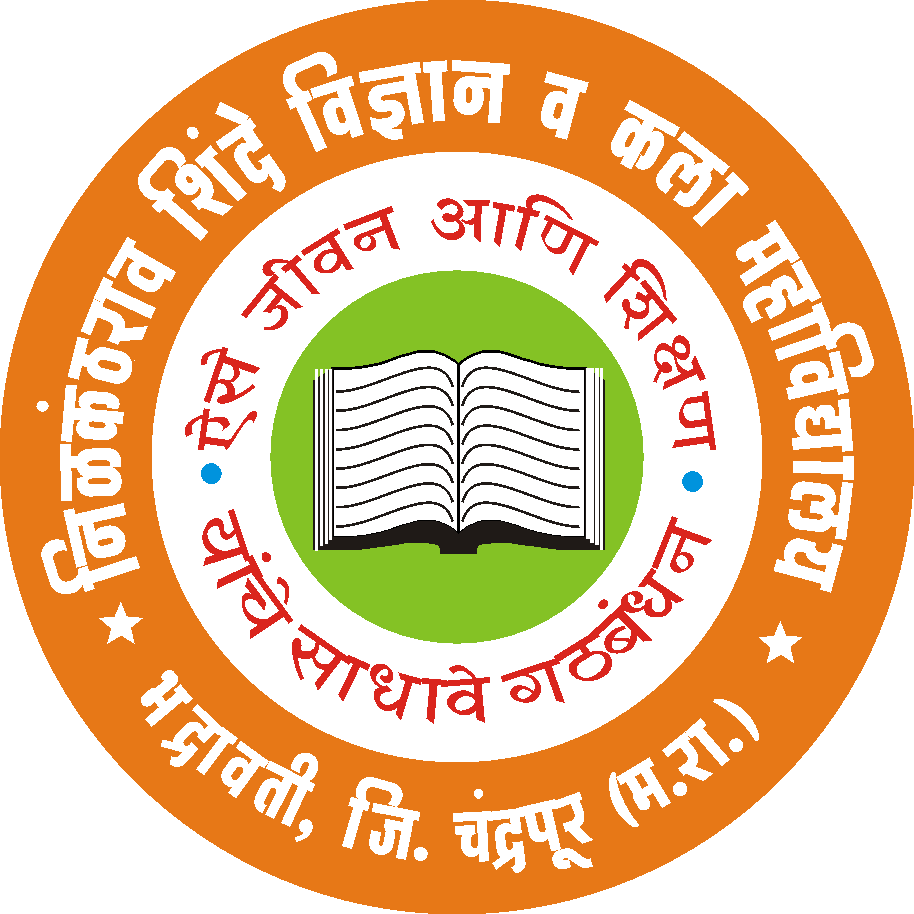 INTERNAL QUALITY ASSURANCE CELLNILKANTHRAO SHINDE SCIENCE AND ARTS COLLEGE, BHADRAWATIDISTRICT: CHANDRAPUR – 442902The Annual Quality Assurance Report (AQAR) of the IQACPart- AAQAR for the year Details of the Institution1.1  	Name of the Institution     1.2   Address Line 1                                     Address Line 2                                           City/Town                                           State                                                      Pin Code                                                    Institution e-mail address                  Contact Nos.                               Name of the Head of the Institution  Tel. No with STD Code:   Mobile No :       Name of the IQAC Co-ordinator :             Mobile No :           IQAC e-mail address:   1.3 	NAAC Track ID (for ex. MHCOGN 18879)  				OR1.4	NAAC Executive Committee No. & Date:		(For Example EC/32/A&A/143 dated 3-5-2004.		This EC no. is available in the right corner- bottom		Of your institution’s Accreditation Certificate)        1.5	Website  address                      Web –link of the AQAR :   1.6	Accreditation Details1.7	Date of Establishment of IQAC :    						   Restructured with  UGC Assistance on ( 01/08/2014)1.8    	Details of the previous year’s AQAR submitted to NAAC after the latest assessment and Accreditation by NAAC (for example AQAR 2010-11 submitted to NAAC on 12-10-2011).AQAR  2010-  2011  -          25-02-2012AQAR  2011 – 2012  -          28-12- 2012AQAR  2012 – 2013  -          20-12-2013AQAR  2013  -2014   -          12-01-2015AQAR 2014-  2015   -           08- 07-2015AQAR 2015 -  2016  -          12-09-2016   1.9    	Institutional Status :-University                 State   Central                   Deemed                     Private Affiliated College                       Yes                          No                      Constituent College                   Yes                          NoAutonomous College of UGC    Yes                         NoRegulatory Agency Approved Institution Yes                                      No(e.g AICTE, BCI, MCI, PCI, NCI)Type of Institution  Co-education                                   Men                 Women                                                          Urban                       Rural                       TribalFinancial Status Grant –in –aid  	   UGC2(f) 		   UGC12BGrant-in –aid+ Self financing		         Totally Self-financing  1.10  	Type of Faculty/Programme:-         Arts               Science  	     Commerce 		Law 		PEI (Phys Edu)TEI (Edu)                  Engineering                     Health Science              Management  Others (Specify)  1.11 	Name of the Affiliating University (For the colleges) 1.12 	Special status conferred by Central/State Government –UGC/CSIR/DBT/ICMR etc.Autonomy by State/Central Govt./UniversityUniversity with Potential for Excellence                                		UGC-CPEDST Star Scheme                                                                       		 UGC-CEUGC-Special Assistance Programme 		 DST-FISTUGC-Innovative PG Programmes        			       Any Other (Specify)UGC-COP Programmes 2. 	IQAC Composition and Activities2.1 	No. of Teachers				2.2 	No. of Administrative/Technical Staff	2.3 	No. of Students				2.4 	No. of Management Representatives	2.5 	No. of Alumni				2.6 	No. of any other stakeholder and 		Community representatives2.7 	No. of Employers/Industrialists		2.8 	No. of other External Experts		2.9 	Total No. of members			2.10 	No. of IQAC meetings held		2.11   	No. of meetings with various stakeholders:	   No.		Faculty Non-Teaching Staff Students		              Alumni                   Others    2.12 	Has IQAC received any funding from UGC during this year?    Yes                 No If yes, mention the amount  2.13 	Seminars and Conferences (only quality related)(i)  No. of Seminars/Conferences/Workshops/Symposia organized by the IQAC Total Nos.              International              National                State  		Institution Level(ii) Themes 2.14    Significant Activities and Contributions made by IQAC  2.15	Plan of Action by IQAC/ OutcomeThe Plan of action chalked out by the IQAC in the beginning of the year towards quality enhancement and the outcome achieved by the end of the year*       *   Attach  - the  Academic  Calender of the Year as Annexure ( Annexure –  I A and IB             Attached)2.15  	Whether the AQAR was placed in the statutory body	 Yes                 No 	 Management                     Syndicate                          Any other body  	Provide the details of the action takenPart- BCriterion-II.   Curricular AspectsDetails about Academic Programmes(i)   Flexibility of the Curriculum: CBCS/Core/Elective Open/Open Options	 (ii)  Pattern of Programmes : 1.3 	Feedback from stakeholders*  Alumni             Parents              Employers             Students 	Mode of Feedback            Online              Manual               Cooperating schools(for PEI)*  Please provide an analysis of the feedback in the Annexure(Annexure – III separately Attached)1.4 	Whether there is any revision /update of regulation of syllabi, if yes, mention their salient aspects.1.5  	Any new Department/Centre introduced during the year, If yes, give details.Criterion-II2. 	Teaching, Learning and Evaluation2.1	Total No. of         	Permanent faculty2.2 	No. of Permanent Faculty with Ph.D 2.3	No. of Faculty Positions Recruited ( R)  	and Vacant( V) during the year 2.4 	No. of Guest and Visiting Faculty and Temporary Faculty 	Guest & Visiting                     Temporary  							         (C.H.B)2.5 	Faculty participation in conferences and symposia:   Session 2015-20162.6	Innovative processes adopted by the institution in Teaching and Learning2.7 	Total No. of actual teaching days 	during this academic year 2.8 	Examination/ Evaluation Reforms initiated by the institution (for example: Open Book Examination, Bar Coding, Double Valuation, Photocopy, Online Multiple Choice Questions) 2.9	No. of faculty members involved in curriculum Restructuring/revision/syllabus development as member of Board of Study/Faculty/Curriculum Development Workshop2.10	Average percentage of attendance of students  2.11   Course/Programme wise distribution of pass percentage  (2016-2017 SESSION)2.12  	How does IQAC contribute/Monitor/Evaluate the Teaching & Learning ProcessesInteraction with students  after completion of every unit regarding solving their difficulties through teachersPeriorically  after completion of every unit from each paper the unit tests were conducted for UG students of college for every subject by respective teachers in all subjects of arts and science stream. Internal assignments are given to students which are collected and evaluated as per the directives of Gondwana University, Gadchiroli.Student’s seminar are conducted in PG courses of Gondwana University, Gadchiroli.Regular interaction is done and feedback is taken from research scholars doing their Ph.D. in Botany, Zoology, Physics and Mathematics by Director of R & D Cell of our college and principal of the college.Enhancing the competence building of teachers through improvement at their respective levels by adopting the skill development programme started as an innovative idea by R & D Cell.Monitoring  of the Sports events  through IQAC.Conduction of pre- Ph.d submission seminars2.13 	Initiatives undertaken towards faculty development (Session 2016– 2017)2.14	Details of Administrative and Technical StaffCriterion – III3. 	Research, Consultancy and Extension3.1 	Initiatives of the IQAC in Sensitizing /Promoting Research Climate in the institution3.2 	Details regarding Major Projects3.3	Details regarding Minor Projects3.4 	Details on research publications3.5 	Details on Impact Factor of Publications:         Range                   Average                  h-index                    Nos. in SCOPUS  3.6  	Research funds sanctioned and received from various funding agencies, industry and other   Organizations3.7 	No. of books Publishedi) With ISBN No                  Chapters in Edited Books                                               ii) Without ISBN no.  3.8  	No. of University Departments receiving funds from UGC-SAP                           CAS                      DST-FIST     DPE                                    DBT-Scheme/funds3.9 	For Colleges      Autonomy               CPE                      DBT Star Scheme                                           INSPIRE                  CE                   Any Other (Specify)3.10 	Revenue generated through consultancy3.11 	No. of Conferences Organized by the Institution3.12 	No. of faculty served as experts, chairpersons or resource persons3.13	No. of collaborations International                        National                Any other3.14 	No. of linkages created during this year3.15 	Total budget for research for current year in lacks:From Funding Agency                                                From Management                                                                                        of University/CollegeTotal:3.16 No. of Patents received this year3.17 	No. of research awards/recognitions received by faculty and research fellows of the institutein the year 3.18	No. of faculty from the institution 	who are  Ph.D. Guides and students	registered under them3.19 	No. of Ph.D. awarded by faculty from the institution3.20 	No. of Research Scholars receiving the Fellowships (Newly enrolled+ existing ones)  JRF                                   SRF                        Project Fellows                          Any Other 3.21 No. of students participated in NSS Events:University Level 		State levelNational Level		International Level3.22    	No. of students participated in NCC events:University Level 		 State level                  National Level		International Level3.23	No. of Awards won in NSS :University Level 	              State level                  National Level                       International Level  3.24 	No. of Awards won in NCC:        University Level 		       State level          National Level	 	        International Level 3.25   	No. of Extension activities organized:University forum 		College forum NCC  			NSS 				     Any Other 3.26    	Major Activities during the year in the sphere of extension activities and Institutional Social Responsibility Village cleanliness drive organized under NSS camp at village Chandankheda in Bhadrawati Tehsil of Chandrapur district in which 50 college students actively participated.Tree plantation activity in the campus on 1st July 2016 (Van Mahotsav).Criterion – IV4.  	Infrastructure and Learning Resources 4.1 	Details of increase in infrastructure facilities (2016-2017)4.2 	Computerization of administration and library4.3 	Library Services:4.4 	Technology up gradation ( Overall )4.5 	Computer, Internet access, training to teachers and students and any other programme for technology upgradation (networking, e-Governance etc.)4.6  	Amount Spent on maintainance in Lakhs :                 i)  ICT                       ii)   Campus Infrastructure and facilities                            iii)  Equipments  iv)  Others                                                                                                     Total  :              Criterion – V5. 	Student Support and progression5.1 	Contribution of IQAC in enhancing awareness about Student Support Services5.2 	Efforts made by the institution for tracking the progression of students5.3 	(a)   Total Number of Students: (b) No. of Students outside the state(C) No. of international studentsMen 				         Women						Demand Ratio  :      1 : 1			  Dropout   %   -          58%5.4 	Details of student support mechanism for coaching for competitive examinations (If any)No. of student beneficiaries:5.5 No. of students qualified in these examinationsNET                                             SET/SLET                              GATE                         CATIAS/IPS etc.                              State PSC                        U PSC                            Others 5.6 	Details of student Counseling and Career GuidanceNo. of students benefited    :5.7 	Details of campus placement5.8 	Details of gender sensitization programmes5.9 	Student Activities5.9.1    No. of students participated in Sports, games and other events	State/University Level                          National Level                       International LevelNo. of students participated in cultural events State/University Level 		National Level 			International Level 5.9.2 	No. of medals/awards won by students in sports, Games and other eventsSports: State/University level                           National level                International LevelCultural:State/University Level                            National Level                  International Level5.10 	Scholarships and financial Support5.11	Student Organized/InitiativesFairs: State/University level                              National Level                      International levelExhibition: State/University Level                     National Level                     International Level5.12 	No. of social initiatives undertaken by the students5.13 	Major grievances of students (if   any ) redressed:                    No grievances are reported by students in session 2016-2017. .Criterion –  VI6.	Governance, Leadership and Management6.1 	State the Vision and Mission of the Institution6.2 	Does the Institution has a Management Information System6.3 	Quality Improvement strategies adopted by the institution for each of the following:6.3.1 	Curriculum Development6.3.2 	Teaching and Learning6.3.3 	Examination and Evaluation6.3.4 	Research and Development6.3.5 Library, ICT and Physical Infrastructure/ Instrumentation6.3.6 	Human Resource Management6.3.7	Faculty and Staff Recruitment6.3.8 	Industry Interaction/Collaboration6.3.9 	Admission of Students6.4 	Welfare Schemes for 6.5 	Total Corpus fund generated  6.6 	Whether annual financial audit has been done   Yes                            No6.7 	Whether Academic and Administrative Audit (AAA) has been done?6.8 	Does the University/Autonomous College declares results within 30 days?For UG Programmes		Yes 			No For PG Programmes 		Yes  			No    6.9 	What efforts are made by the university/Autonomous College for Examination reforms?6.10 	What efforts are made by the University to promote autonomy in the             Affiliated/ Constituent colleges?6.11 Activities and support from the Alumni Association6.12 Activities and Support from Parent- Teacher Association6.13   Development Programmes for Support Staff6.14	 Initiatives taken by the institution to make the campus eco-friendlyCriterion – VII7. 	Innovations and Best Practices7.1	 Innovations introduced during this academic year which have created a positive impact on the functioning of the institution. Give details.7.2 	Provide the Action taken Report (ATR) based on the plan of action decided upon at the beginning of the year7.3	Give two Best Practices of the Institution (Please see the format in the NAAC Self Study Manuals) * Provide the details in annexure   (Attached Annexure – ii )7.4 	Contribution to environmental awareness/protection7.5	Whether Environmental Audit was conducted  Yes                        No7.6 	Any other relevant information the institution wishes to add (for example SWOT 	Analysis)8.   	Plan of the Institution for next Year (Session:  2016 – 2017)Free wi-fi in campus for students.Web site updation of N.S.college Bhadrawati.Adoption of B.Sc. Sem-I CBCS syllabus of Gondwana University.Organization  of NSS camp in village Chandankheda of Bhadrawati tehsil.“Shabdshilpa” annual collage magazine to be published.Utilization  of Indoor stadium of the college for badminton, chess and carom as indoor sports.Submission of AQAR in time to NAAC  Bangalore.Adoption of CBCS syllabus of PG course of Gondwana University, Gadchiroli for Sem III and Sem IV.Adoption of UG syllabus in CBCS Module for B.Sc. Ist sem.Name: Dr.Shashikant R.Sitre                                          Name:  Dr.Lemraj S. Ladke	    Co-Ordinator - IQAC				                      Principal				 					                 Chairperson - IQACDate   : 11/12/2017Place  :   Bhadrawati.Annexure – iNILKANTHRAO SHINDE SCIENCE AND ARTS COLLEGE, BHADRAWATI DIST.CHANDRAPUR  Academic Caldnder for Semester Pattern 2016-2017(Odd Semester- I,III,V)Duration – 14.06.2016 -17.10.2016
Admission Days :     14/06/2016 to 26/06/2016  =  11 daysTeaching Days :       27/06/2016 to 17/10/2016  =  93 daysWinter Vacation :    18/10/2016 to 17/11/2016 =  31 days Holidays July 2016	  :    6 July –  Ramzan IdAug. 2016      :    15 Aug.-   Independence Day                             17 Aug. – Parsi New YearSept. 2016     :    17 Sept. –Ganesh Chaturthi                              25 Sept. –Bakri IdOct. 16           :     11 Oct. – Dasara     		        12 Oct. - Moharam 	Annexure – i  cont….NILKANTHRAO SHINDE SCIENCE AND ARTS COLLEGE, BHADRAWATI DIST.CHANDRAPUR  Academic Caldnder for Semester Pattern 2016-2017(Even Semester - II, IV, VI)Duration – 18/11/2016  - 30/04/2017
Total Teaching Days   : 	    18-11-2016 to 30/4/2017 = 104 DaysExam.Commence From  :            4/04/2017Summer Vacation :                       01/05/2017      to 13/06/2017  =  44 daysHOLIDAYSNov. 2016 	: 	14 Nov.2016  – Guru Nanak JayantiDec. 2016	: 	12 Dec. 2016 – Id A Milad	Jan. 2017 	: 	26 Jan. Republic DayFeb. 2017	: 	24 Feb. –  MahashivratriMarch 2017 	: 	13 March - Dhulivandan         			28 March 2017 – GudhipadwaApril 2017 	:	4 April 2017 – ram Navmi			14 April 2017 – Dr. Babsaheb Amebedkar Jayanti			28 April 2017 – Akshaytritiya  (Collector 	Declared Holiday)ANNEXURE - IIBEST PRACTICES OF THE INSTITUTIONDistribution of  Various sponsored college level scholarships to meritorious students in Arts and Science stream for boosting the morale of students.Conduction of National Service Scheme (NSS) Camp in village Chandankheda of Bhadrawati tehsil in Chandrapur district for moulding the college students towards village culture and social responsibility..ANNEXURE- IIIANALYSIS OF FEEDBACK FROM STAKEHOLDERS(Students and Parents)FEEDBACK FROM STUDENTS:Cleanliness of classrooms on daily basis is required.Cleanliness of toilets and washrooms periodically.Upgradation and enhancement of drinking water facility.Increase of text books in library.Implementation of dress code for students.FEEDBACK FROM PARENTSField visits for students must be  increased to enhance their knowledge.Interaction with parents must be arranged twice in a year. Discipline amongst students must  be enhanced. Furnishing the auditorium for effective meetings and having a pleasing look.Sr.NoCycleGradeCGPAYear of AccreditationValidity Period1.Ist Cycle B71.50Feb.  200404/02/ 20102.2ndCycle B2.03Aug. 201003/09/20153.3rd Cycle B2.583,4,5 March 201616/03/2021Plan of ActionAchievements1.  Implementation of academic calendar of      Gondwana University Gadchiroli.Implemented successfully 2.  Increasing the infrastructure of the collegeDone successfully. 3.  Maintaining the cleanliness in campusExecuted throughout the year.4.  Smooth functioning of Centre for      Higher Learning and Research in Physics,        Mathematics, Zoology, Botany and enrollment      of students for Ph. D.  degree of Gondwana          University, Gadchiroli.Executed5. Organization of  sports Events  for students Executed throughout the yearLevel of the ProgrammeNumber of Existing ProgrammesNumber of Programmes added during the yearNumber of self –financing ProgrammesNumber of value added/Career Oriented Programmes Ph.D.01(Subjects : Maths, Phy, Zoo, Bot)0001 (Ph.D.)00P.G02   (M.A.,             M.Sc.)0002  (M.A.,         M.Sc.)00U.G.02  (B.A., B.Sc.)0001  (BA)00P.G.Diploma01 (PGDCCA)000100Advanced Diploma-000000Diploma-000000Certificate-000000Others-000000Total06000500Interdisciplinary00000000Innovative00000000Pattern Number of ProgrammesSemester04 (B.A., B.Sc., M.A., M.Sc. Trimester00Annual02       (PGDCCA & Ph.D.)TotalAsst. ProfessorsAssociate ProfessorsProfessorsOthers20190001-Asst.ProfessorsAsst.ProfessorsAssociate ProfessorsAssociate ProfessorsProfessorsProfessorsOthersOthersTotalTotalRVRVRVRVRVScience01020000000000000102Arts00070000000000000007No. of FacultyInternational LevelNational LevelState LevelAttended070403Presented papers0604NILResource Persons 01NILNIL003Title of the ProgrammeTotal No. of students appearedDivisionDivisionDivisionDivisionDivisionTitle of the ProgrammeTotal No. of students appearedDistinctionIIIIIIPass%B.SC.I-  S - I Winter -20161952923218.46%B.SC.I- S-II1864919419.89%B.SC.II-S-III8911212129.21%B.SC.-II-S-IV8411217136.90%B.SC.-III-S-V  W-2016622721150.00%B.SC.-III-S-VI61010835-72.13%B.A.-I-S-I W-16356NIL2381916.57%B.A.-I-S-II (Summer-17)244-224713.52%B.A.-II-S-III1481442837.16%B.A.-II-S-IV1322730634.90%B.A.-III-S-V147Nil849542.17%B.A.-III-S-VI140-8112648.57%PGDCCANilNilNilNilNilNIlM.SC.-S-I ZOO17--4-23.53%M.SC.S-II ZOO (Summer-2017)14--3-21.43%M.SC.-S-III ZOOL3-11-33%M.SC.-S-IV ZOO4-2--50%M.SC.-S-I BOT19--2-22.22%M.SC. S - II BOT16--3-18.75%M.SC. S- III-BOT13NilNil7Nil53.85%M.SC. S - IV  BOT S-17130013-30.77%M.SC.S-I CHEM18NilNilNilNil0.00%M.SC.S - II CHEM S-17130000000000.00%M.SC.S - III CHEM4----0.00%M.SC.S-IV CHEM  S-1740000000000.00%M.SC.S-I MATHS W-16380000020313.16%M.SC.S-II MATHS33--5-15.15%M.SC.S-III MATHS10--4-40.00%M.SC.S-IV MATHS12--6-50%M.SC.S-I PHY22----0.00%M.SC.S-II PHYS-17060000000116.67%M.SC.S-III PHY9---222.22%M.SC.S-IV PHY S-1708---112.50%M.A. S-I HIST170035258.82%M.A.S-II HISTNilNilNilNilNil0.00%M.A.S-III HIST11-03040172.73%M.A.S-IV HIST12-36-91.66%M.A.S-I POL29000211458.62%M.A.S-II POL NilNilNilNilNil0.00%M.A.S-III POL200001060245.00%M.A.S-IV POL19-36-84.21%M.A.S-I GEONilNilNilNilNil0.00%M.A.S-II GEONilNilNilNilNil0.00%M.A.S-III GEONilNilNilNilNil0.00%M.A.S-IV GEONilNilNilNilNil0.00%M.A.S-I MARNILM.A.S-II MARNILM.A.S- III MARNilNilNilNilNil0.00%M.A.S-IV MARNilNilNilNilNil0.00%M.A.S – I  ENGNILM.A.S-II ENGNILM.A.S-III ENG60000000233.33%M.A.S-IV ENGM.A.S-I-SOC400414762.50%M.A.S-II SOC1----0.00%M.A.S-III SOC310069151.61%M.A.S-IV SOC10000000000.00%M.A.  S-I EconomicsNILM.A.  S-II EconomicsNILM.A.  S-III EconomicsNilNilNilNilNil0.00%M.A. S-IVEconomicsNILFaculty/Staff Development ProgrammesNumber of faculty BenefittedRefresher Courses02 UGC-Faculty Improvement Programme00HRD Programmes00Orientation Programmes01Faculty Exchange Programme00Staff Training Conducted by the University00Staff Training conducted by other institutions00Summer/Winter Schools, workshops etc. 00Others –     Short Term Course Workshops (Library)   0001CategoryNumber of Permanent EmployeesNumber of Vacant Positions Number of Permanent positions filled during the yearNumber of positions filled temporarilyAdministrative Staff03NILNIL03Technical Staff03NILNILNILCompletedOngoingSanctionedSubmittedNumberNILNILNILNILOutlay in Rs. Lakhs----CompletedOngoingSanctionedSubmittedNumberNILNILNILNIL(Outlay in Rs. LacksNILNILNILNILInternational National  OthersPeer  Review Journals916-Non- Peer Review Journals---e-Journals914-Conference Proceedings-9-Nature of the ProjectDurationYearName of the funding AgencyTotal Grant SanctionedReceivedMajor ProjectsNIL---Minor Projects----Interdisciplinary ProjectsNIL---Industry SponsoredNIL---Projects Sponsored by the University/CollegeNIL---Students research Projects(other than compulsory by the University)NIL---Any Other (Specify)NIL---TotalNILN.A.NILNILLevelInternationalNationalStateUniversityCollegeNumberNILNILNILNILNILSponsoring agencies-----Type of PatentNumberNationalAppliedNILGrantedNILInternationalAppliedNILAppliedNILCommercializedAppliedNILGrantedNILTotalInternationalNationalStateUniversityDistCollege01---01  (Ph.D.           Guide )--FacilitiesExisting Newly CreatedSource of FundTotalCampus area3.00 Acre---Class rooms11---Laboratories12---Seminar Halls01---No. of important equipments purchased (   1-0 lakh ) during the current year237---Value of the equipment purchased during the year (Rs. In Lakhs)481321---Others-Indoor Stadium UGC,  New Delhi-ExistingExistingNewly added Newly added TotalTotalNo.ValueNo.ValueNo.ValueText Books1384060,59,1772587674814,09861,35,925Reference Books1384060,59,1772587674814,09861,35,925e-Books------Journals5521290753050075672179150e-Journals------Digital Database------CD & Video10---10-Others (specify)Newspapers Magazine-0810--810---Total ComputersComputer LabsInternetBrowsing CentresComputer CentresOfficeDepartmentsOthersExisting6629-06-0903-Added--------Total6629-06-0903-UGPGPh.D.Others103429801NILLast Year (2014-15)Last Year (2014-15)Last Year (2014-15)Last Year (2014-15)Last Year (2014-15)TotalThis year (2015-16)This year (2015-16)This year (2015-16)This year (2015-16)This year (2015-16)TotalGeneralSCSTOBCPhysically ChallengedGeneralSCSTOBCPhysically Challenged92263 242672-150180227 193635-1332On campusOn campusOn campusOff CampusNumber of organizations visitedNumber of Students participatedNumber of students placedNumber of students placedNILNILNILNILNumber of studentsAmountFinancial support from institution 28Rs. 23000/- Financial support from government 200Rs. 1684631/-Financial support from other sourcesNILNILNumber of students who received International/national recognitionsNILNILTeachingNILNon TeachingNILStudentsNILAudit Type ExternalExternalInternalInternalAudit Type Yes/No AgencyYes/NoAuthorityAcademicNO-NO-AdministrativeYESJoint Director Office, Nagpur DivisionYes  Through Mamidwar  & Co. ChandrapurThe authorized college auditor. DayMonTueWedThuFriSatSunHolidaysDaysWorking DayJune-162333222-1715July -16444455513125Aug-16555444423125Sept.-16444554423024Oct.-16322223321715Total 181818181818187126104DayMonTueWedThuFriSatSunHolidaysDaysWorking Day2016 Nov. 222122211310Dec. 164445554131262016 Jan.554444513125Feb.444444412823Mar.445554423125April 444445533022TOTAL2323232324242409164131